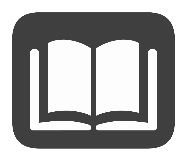 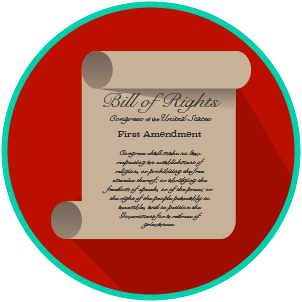 Reading: How the Bill of Rights Influences Actions and InteractionsBenchmark Clarification 3: Students will evaluate how the Bill of Rights influences individual actions and social interactions.Reading TaskResponseWhat ideas are presented in the reading?What is the central idea of the reading?Select two words or phrases that support the central idea.How might this reading connect to your own experience or something you have seen, read, or learned before?How does the Bill of Rights influence individual actions and social interactions?The Bill of Rights influences individual actions and social interactions by: